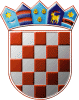 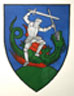         REPUBLIKA HRVATSKA                                                    MEĐIMURSKA ŽUPANIJAOPĆINA SVETI JURAJ NA BREGU                                           OPĆINSKO VIJEĆEKLASA:400-09/20-01/02URBROJ:2109/16-03-22-3Pleškovec, 31. ožujka 2022.Na temelju članka 71. Zakona o komunalnom gospodarstvu („Narodne novine“, broj 68/18., 110/18. i 32/20.), i članka 28. Statuta Općine Sveti Juraj na Bregu („Službeni glasnik Međimurske županije“, broj 08/21.), Općinsko vijeće Općine Sveti Juraj na Bregu, na 05. sjednici održanoj 31. ožujka 2022. godine, donijelo jeIZVJEŠĆEo izvršenju Programagradnje objekata i uređaja komunalne infrastrukture na područjuOpćine Sveti Juraj na Bregu za 2021. godinu          Članak 1.Gradnja objekata i uređaja komunalne infrastrukture na području Općine Sveti Juraj na Bregu realizirana je na sljedeći način:GRAĐEVINE KOMUNALNE INFRASTRUKTURE KOJE ĆE SE GRADITI U UREĐENIM DIJELOVIMA GRAĐEVINSKOG PODRUČJAGRAĐEVINE KOMUNALNE INFRASTRUKTURE KOJE ĆE SE GRADITI RADI UREĐENJA NEUREĐENIH DIJELOVA GRAĐEVINSKOG PODRUČJA GRAĐEVINE KOMUNALNE INFRASTRUKTURE KOJE ĆE SE GRADITI U UREĐENIM DIJELOVIMA GRAĐEVINSKOG PODRUČJAGRAĐEVINE KOMUNALNE INFRASTRUKTURE KOJE ĆE SE GRADITI U UREĐENIM DIJELOVIMA GRAĐEVINSKOG PODRUČJAObrazloženje odstupanja: konto 42146 - Turistička infrastruktura I izmjenama i dopunama Proračuna planirana je u iznosu od 62.500,00 kuna, ista nije provedena zbog kašnjenja dobavljača i nemogućnosti isporuke info kioska zbog epidemije uzrokovane COVID 19.konto 45120 - Dodatna ulaganja na građevinskim objektima – Rekonstrukcija Dječjeg vrtića Brezje - navedeni projekt nije proveden zbog kašnjenja projektanta s predajom projektne dokumentacije za izdavanje građevinske dozvole.konto 45121 - Dodatna ulaganja na građevinskim objektima – Radovi na plinskim instalacijama i grijanju SRC Brezje – projekt nije proveden zbog epidemije uzrokovane COVID 19.GRAĐEVINE KOMUNALNE INFRASTRUKTURE KOJE ĆE SE GRADITI U UREĐENIM DIJELOVIMA GRAĐEVINSKOG PODRUČJAGRAĐEVINE KOMUNALNE INFRASTRUKTURE KOJE ĆE SE GRADITI RADI UREĐENJA NEUREĐENIH DIJELOVA GRAĐEVINSKOG PODRUČJAGRAĐEVINE KOMUNALNE INFRASTRUKTURE KOJE ĆE SE GRADITI RADI UREĐENJA NEUREĐENIH DIJELOVA GRAĐEVINSKOG PODRUČJAPOSTOJEĆA GRAĐEVINA KOMUNALNE INFRASTRUKTURE KOJA ĆE SE REKONSTRUIRATIČlanak 2.Sredstva potrebna za ostvarivanje ovog Programa izvršila su se iz slijedećih izvora: Članak 3.Izvješće izvršenja Programa građenja komunalne infrastrukture – rekapitulacija:Članak 4.Za izgradnju objekata i uređaja komunalne infrastrukture u 2021. godini ukupno je utrošeno 2.322.360,20 kuna. Izvori sredstava iz kojih je financirana izgradnja su: komunalni doprinos, komunalna naknada, naknada za koncesije, kapitalne pomoći iz državnog proračuna, fondovi Europske unije i Proračun Općine Sveti Juraj na Bregu.Članak 5.Ovo Izvješće o izvršenju Programa stupa na snagu osmog dana od dana objave u „Službenom glasniku Međimurske županije“.                                                                                                      PREDSJEDNIK                                                                                                      Općinskog vijeća                                                                                                      Anđelko KovačićR.br.KontoNERAZVRSTANE CESTEIZVOR FINANCIRANJAI IZMJENE I DOPUNE PRORAČUNA IZVRŠENJE01.42119Izgradnja Poduzetničke zone u Brezju - građenjekomunalni doprinoskomunalna naknadaproračun Općine0,000,00UKUPNOUKUPNOUKUPNO0,000,00R.br.KontoNERAZVRSTANE CESTEIZVOR FINANCIRANJAI IZMJENE I DOPUNE PRORAČUNAIZVRŠENJE01.42131Asfaltiranje nerazvrstanih cesta - građenjekomunalni doprinoskomunalna naknadaproračun Općine300.000,00301.402,5002.421311Asfaltiranje udarnih rupa na nerazvrstanim cestama - građenjekomunalni doprinoskomunalna naknadaproračun Općine200.000,00191.562,5003.42117Izgradnja stambene zone Brezje - građenjekomunalni doprinoskomunalna naknadaproračun Općine0,000,00UKUPNO UKUPNO UKUPNO 500.000,00492.965,00R.br.KontoJAVNA RASVJETAIZVOR FINANCIRANJAI IZMJENE I DOPUNE PRORAČUNAIZVRŠENJE01.42144Energetski i komunikacijski vodovi – javna rasvjeta - građenjeprogrami Ministarstvaproračun općine50.000,0049.937,5002.421441Energetski pregled javne rasvjete - građenjeproračun Općine34.000,0034.000,0003.421444Javna rasvjeta u Poduzetničkoj zoni Brezje - građenjeproračun Općinekomunalni doprinos0,000,00UKUPNO UKUPNO UKUPNO 84.000,0083.937,50R.br.KontoGRAĐEVINE I UREĐAJI JAVNE NAMJENEIZVOR FINANCIRANJAI IZMJENE I DOPUNE PRORAČUNAIZVRŠENJE01.42123Zgrade znanstvenih i obrazovnih institucija – škola - građenjeproračun Općine0,000,0002.421442Izgradnja optičke mreže – širokopojasni Internet - građenjeproračun Općine0,000,0003.421443Izgradnja WIFI infrastrukture – WIFI4EU - građenjefondovi Europske unije134.100,00134.065,8904.42146Turistička infrastruktura - građenjeproračun Općine62.500,000,0005.42232Autobusna stajališta i nadstrešnica - građenjeproračun Općine0,000,0006.45111Dodatna ulaganja na građevinskim  - Osnovna škola -  građenjeproračun Općine0,000,0007.45112Dodatna ulaganja na građevinskim objektima – Domovi kulture - građenjekomunalna naknadakomunalni doprinos28.000,0027.850,0008.45113Dodatna ulaganja na građevinskim objektima – Jurovski centar - građenjefondovi Europske unije50.800,0050.744,9509.45114Dodatna ulaganja na građevinskim objektima – Energetska obnova Dječji vrtić Brezje - građenjefondovi Europske unijeproračun Općine624.000,00623.583,7310.45115Dodatna ulaganja Dječji vrtić Dom mladeži Lopatinec - građenjefondovi Europske unijeproračun Općine16.000,0015.841,2511.45116Dodatna ulaganja na građevinskim objektima – Dom kulture DVD Vučetinec - građenjeproračun Općinekomunalna naknada0,000,0012.45117Dodatna ulaganja na građevinskim objektima – Dom kulture Frkanovec - građenjefondovi Europske unijeproračun Općine45.000,0044.911,0813.45118Dodatna ulaganja na građevinskim objektima – Dom kulture Zasadbreg - građenjeproračun Općine440.000,00447.489,9414.45119Dodatna ulaganja na građevinskim objektima – Općinska uprava Pleškovec - građenjeproračun Općinekomunalna naknada0,000,0015.45120Dodatna ulaganja na građevinskim objektima – Rekonstrukcija Dječjeg vrtića Brezje - građenjeproračun Općine100.000,000,0016.45121Dodatna ulaganja na građevinskim objektima – Radovi na plinskim instalacijama i grijanju SRC Brezje - građenjeproračun Općine50.000,000,0017.323752Projektiranje dogradnje i adaptacije Dječjeg vrtića Brezje – procjena troškova projektiranjaproračun Općine24.000,0023.625,0018.323753Projektiranje dogradnje i adaptacije Doma kulture u Malom Mihaljevcu – procjena troškova projektiranjaproračun Općine6.900,006.875,0019.421211Reciklažno dvorište - građenjeproračun Općine0,000,00UKUPNOUKUPNOUKUPNO1.581.300,001.374.986,80R.br.KontoJAVNE ZELENE POVRŠINEIZVOR FINANCIRANJAI IZMJENE I DOPUNE PRORAČUNAIZVRŠENJE01.42127Sportsko rekreacijski objekt SRC Zasadbreg - građenjeproračun Općine0,000,0002.42213Izgradnja dječjeg igrališta- građenjeproračun Općine, fondovi Europske unije 338.200,00338.152,13UKUPNOUKUPNOUKUPNO338.200,00338.152,13R.br.KontoJAVNE ZELENE POVRŠINEIZVOR FINANCIRANJAI IZMJENE I DOPUNE PRORAČUNAIZVRŠENJE01.42126Sportsko rekreacijski objekt SRC Rogoznica - građenjeproračun Općine35.500,0032.318,78UKUPNOUKUPNOUKUPNO35.500,0032.318,78R.br.KontoJAVNE PROMETNE POVRŠINE NA KOJIMA NIJE DOPUŠTEN PROMET MOTORNIH VOZILAIZVOR FINANCIRANJAI IZMJENE I DOPUNE PRORAČUNAIZVRŠENJE01.42135Pješačko-biciklističke staze i nogostupi - građenjeproračun Općine,kapitalne pomoći iz ŽUC-a0,000,0002.323751Projektiranje sustava odvodnje oborinskih voda - procjena troškova projektiranjaproračun Općine0,000,0003.323754Projektiranje pješačko biciklističkih staza i autobusnih stajališta uz ŽUC ceste - procjena troškova projektiranjaproračun Općine0,000,00UKUPNOUKUPNOUKUPNO0,000,00R.br.KontoGROBLJAIZVOR FINANCIRANJAI IZMJENE I DOPUNE PRORAČUNAIZVRŠENJE01.323291Rekonstrukcija asfaltiranih pješačkih staza - građenjeproračun Općine0,000,00UKUPNOUKUPNOUKUPNO0,000,00R.b.Izvor prihodaPROCJENA PRIHODA U KNIZVRŠENJE01.Prihod od komunalnog doprinosa185.000,00174.181,1402.Prihod od komunalne naknade345.000,00342.179,1802.Naknade za koncesije42.500,0042.212,0003.Kapitalne pomoći iz državnog proračuna250.000,00250.000,0004.Fondovi Europske unije434.100,00433.216,3305.Proračun Općine1.282.400,001.080.571,50UKUPNO2.539.000,002.322.360,10R.br.Skupina komunalne infrastruktureI IZMJENE I DOPUNE PRORAČUNAIZVRŠENJE01.Nerazvrstane ceste500.000,00492.965,0002.Javna rasvjeta84.000,0083.937,5003.Građevine i uređaji javne namjene1.581.300,001.374.986,8004.Javne zelene površine373.700,00370.470,9105.Javne prometne površine na kojima nije dopušten promet motornih vozila0,000,0006.Groblja0,000,00SVEUKUPNOSVEUKUPNO2.539.000,002.322.360,20